To Wyndham City Council (Delegate Municipal Building Surveyor)I, the       	 Owner    		 Agent of Owner Contact Name:  ________________________________________________________________________Postal Address: ________________________________________________________________________	                         ___________________________________________________Postcode: _____________Telephone No:  _______________Mobile: ______________Email: _______________________________Ownership Details: (only if agent of owner listed above)Owner of Property: ____________________________________________________________________
Owners Phone No:   			_____     	_____________________Propose to construct:___________________________________________________________________Proposed use of the building: ________________________Private or Commercial use?_____________At, (Subject Property) Property Address: ______________________________________________________________________	                             _________________________________________________Postcode: _____________If Council seeks the views of the relevant neighbours, do you agree to plans being forwarded to them?   Yes        No   SIGNATURE OF APPLICANT/OWNER: _________________________________Date: ________________
OFFICE USE ONLY: 31400.4115Fee Payable: $290.00   Receipt No:……………………………………………………….. Date: …………………………..……………Each subsequent consent sought on the same applicationFee Payable: $290.00   Total Amount Paid:………………………………………………………………………………………………
    Credit Card Payment Form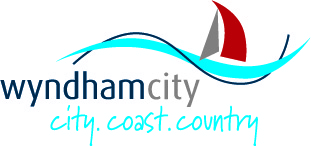 TO: Wyndham City Council – Building ServicesFROM: _______________________________________________________________________ PAYMENT FOR: _________________________________________________________________□BANKCARD		□ MASTERCARD  	□ VISA CARD NO 
□□□□  □□□□  □□□□ □□□□EXPIRY DATE:  ________/________CARD HOLDER’S NAME: __________________________________________________________ AMOUNT: _____________________________________________________________________ SIGNATURE:_____________________________________________________________________ 
I declare that the information supplied is true and correctDATE: __________________________________________________________________________ YOUR PHONE NO:_________________________________________________________________
ADDRESS FOR CORRESPONDENCE: 
The Municipal Building Surveyor, Wyndham City, PO Box 197, WERRIBEE 3030
mail@wyndham.vic.gov.auPhone: (03) 9742 0777
Fax: (03) 9742 6355Contrary to regulation/s (please tick)Contrary to regulation/s (please tick)Reg. 84 - OverlookingReg. 73 – Maximum Street SetbackReg. 85 - Daylight to habitable room windowsReg. 74– Minimum Street SetbackReg. 86 – Private open spaceReg. 75 – Maximum building heightReg. 87 – Siting of Class 10a buildingsReg. 76 – Site CoverageReg. 89 – Front fence heightReg. 77 – Permeability Reg. 90 – Fence side & rear setbacksReg. 78 – Car ParkingReg. 91 – Fences within 150mm side or rear boundaryReg. 79 – Side & rear setbackReg. 92 - Fences on intersecting street alignmentsReg. 80 – Walls & carports on boundaryReg. 94 – Fences and daylight to windows in existing dwellingReg. 81 – Daylight to existing habitable room windows Reg. 95 – Fences and solar access to existing north-facing habitable room windowsReg. 82 - Solar access to existing north facing windowsReg. 96 – Fences overshadowing recreational private open spaceReg. 83 -  Overshadowing of recreational private open spaceReg. 97 – Masts, Poles etcReg. 83 -  Overshadowing of recreational private open spaceOtherCHECKLISTCHECKLISTCompleted Application FormForm must be fully completed, with applicant, subject site and consent details as well as being signed and dated by the applicantCopy of title, approved plan of subdivision and any covenants or restrictions (if applicable)For any enquiries re copy of title, contact Land Titles Office, 570 Bourke Street, Melbourne. Phone: 8636 2010 or website: www.landata.vic.gov.au Site Plan & Architectural Drawings Drawings should include a site plan, which features all boundaries and setbacks, easements, proposed works and a north point. Architectural drawings are to include floor plans, elevations and any other relevant information (shadow diagrams, overlooking diagrams, etc) to support the application. In some cases, further clarification of submitted drawings may be required so that the assessment can be completed. Reason/ Justification for ApplicationAn application for report & consent must be accompanied by a written summary explaining how the application satisfies the Minister’s GuidelinesNote: The application will be refused if it does not comply with the Minister’s GuidelinesPlease refer to the following link to obtain a copy of the Minister’s Guidelines. http://www.vba.vic.gov.au/__data/assets/pdf_file/0006/18789/Ministers-Guidelines-MG12.pdf 		FURTHER INFORMATIONApplication Fees (All fees are non-refundable and must be paid when submitting the application)$290.00 for report and consent for a single regulation, $290.00 for each additional regulation on the same application.Neighbours Comments:Comments may be required from adjoining and/or nearby owners regarding the proposal.
The applicant/owner may seek the comments from the nearby owners. Should the applicant/ owner obtain comments and signed plans from the nearby owners, these are to be provided as part of the application. Alternatively, comments will be sought by Council.Application may be refused if the information is not providedShould the additional information, documentation and/ or amendments to the application, as requested by the reporting authority, not be supplied within 3 months of the date of the request, the application may be refused. Privacy Notification:The personal information requested on this form is being collected by Council in accordance with the Building Act 1993. Your information will be stored in Council’s Customer Database and used to identify you when communicating with Council and for the delivery of services and information.  For further information on how your personal information is handled, visit Council’s Privacy Policy at https://www.wyndham.vic.gov.au/privacy-policy